Департамент общего образования Томской областиОбластное государственное бюджетное общеобразовательное учреждение  «Школа-интернат для обучающихся с нарушениями слуха»Основы русского жестового языкаПрограмма по внеурочной деятельностидля 1 – 5 классов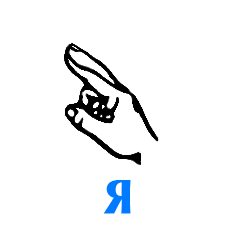 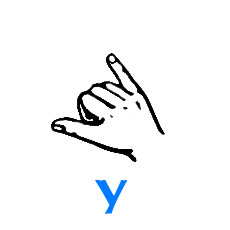 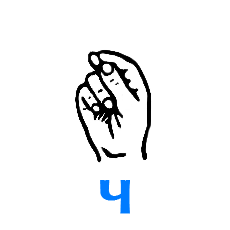 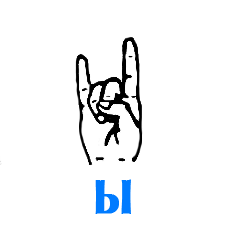 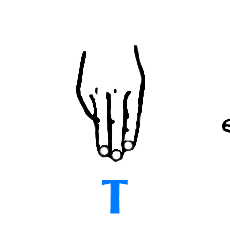 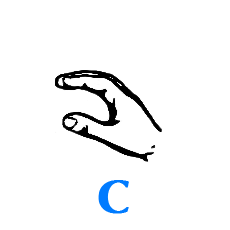 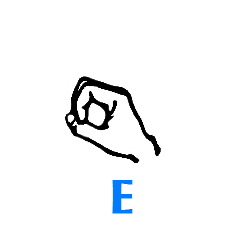 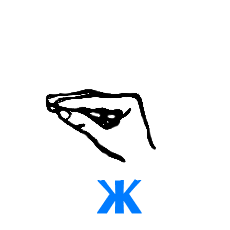 Томск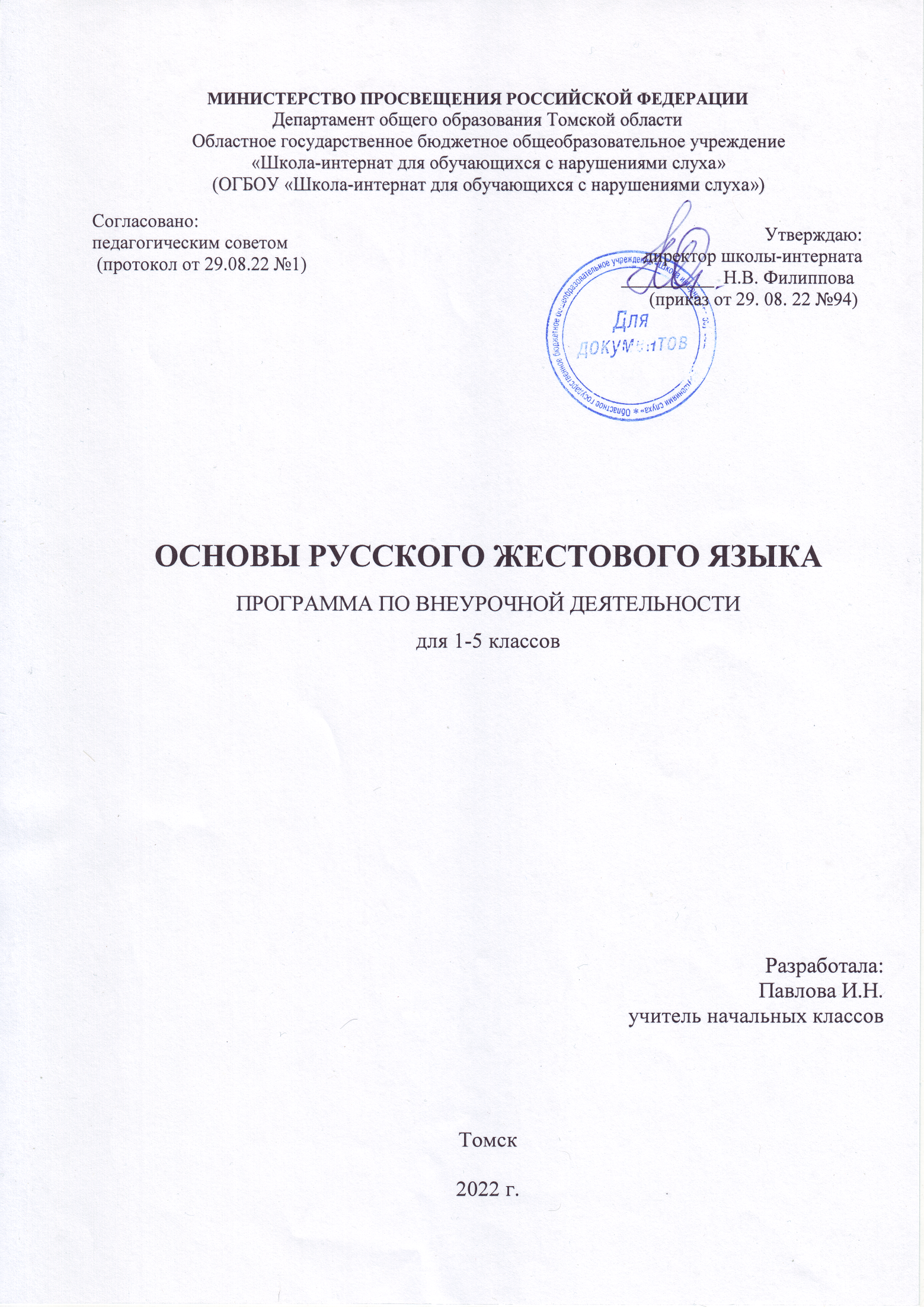 Пояснительная записка. Специальное обучение обучающихся с нарушениями слуха, является одной из самых сложных и своеобразных областей педагогики. Известно, что не само отсутствие нормального слуха влечет замедленное развитие неслышащих детей, а нарушение их нормального общения и взаимодействия с окружающими. Параллельно с устной речью должна развиваться и совершенствоваться жестовая речь, так как она является одним из главных критериев социализации и интеграции неслышащего ребенка в общество.Программа по предмету «Основы русского жестового языка» - это программа, адаптированная для обучающихся с нарушениями слуха и обеспечивающая формирование жестовой речи для свободного общения, социальной адаптации. Программа разработана на основе Федерального государственного образовательного стандарта, общего образования обучающихся с ограниченными возможностями здоровья, адаптированной основной общеобразовательной программы общего образования для обучающихся (вариант 1.2, 1.3, 2.2, 2.3) ОГБОУ «Школы-интернат для обучающихся с нарушениями слуха» г. Томск.Коммуникация и общение это неотъемлемые составляющие социальной жизни человека. Специфические нарушения развития ребенка значительно препятствуют и ограничивают его полноценное общение с окружающими. У ребенка отсутствует потребность в коммуникативных связях, имеется трудности выбора и использования форм общения, включая коммуникативную речь и целенаправленность речевой деятельности. У ребенка отмечается грубое недоразвитие речи и ее функций: коммуникативной, познавательной, регулирующей. В связи с этим, обучение ребенка речи и коммуникации должно включать целенаправленную педагогическую работу по формированию у него потребности в общении, на развитие сохранных речевых механизмов, а также на обучение использованию альтернативных средств коммуникации и социального общения.Данная программа разработана на основе программы курса «РЖЯ» для школ глухих и слабослышащих детей под редакцией Зайцевой Галины Лазаревой (Институт коррекционной педагогики РАО, Центр социально-педагогических проблем образования глухих и слабослышащих, а также жестового языка г. Москва 2015 года).Дефицит слуховой информации порождает различные отклонения в речевом развитии, которое зависит от многих факторов, таких как степень и сроки снижения слуха, уровень общего психического развития, наличие педагогической помощи, речевой среды, в которой находился ребёнок. Многообразные сочетания этих фактов обусловливают вариативность речевого развития. Искажённое восприятие речи окружающих, ограниченность словарного запаса, неумение выразить себя - все это нарушает общение с другими детьми и со взрослыми, что отрицательно сказывается на познавательном развитии и на формировании личности детей. Данная программа «Основы русского жестового языка» поможет обучающим адаптироваться в обществе, так как по программе «Доступная среда» многие специалисты в области образования, медицины, социальной среды осваивают курсы «Русского жестового языка». Курс «Основы русского жестового языка» для обучающихся, является коррекционным, который решает конкретные педагогические задачи и обеспечивает социальную адаптацию детей. Накопленный с помощью жестов запас понятий, явлений помогает детям использовать язык слов, обучающиеся становятся более уверенными, адаптированными к окружающей среде, устанавливаются искренние и доверительные отношения между собеседниками. Таким образом, жестовая речь является не только средством общения, но и играет значительную роль в познавательной и мыслительной деятельности обучающихся. В данный курс включены основные речевые жесты в рамках разговорно-обиходной речи.Цель программы: Овладение основами жестовой формой речи для активизации процесса познания окружающего мира, развития мышления, умения взаимодействовать со сверстниками и взрослыми людьми. Повышение коммуникативной деятельности обучающегося с использованием жестовой речи на занятиях и во внеурочное время. Развитие жестовой речи как средства общения в контексте познания окружающего мира и личного опыта ребенка. В соответствии с поставленной целью выделены следующие задачи:накопление, совершенствование и обогащение жестового языка у обучающегося;развитие и совершенствование устной речи, повышение их коммуникативной деятельности с использованием жестовой речи;умение пользоваться доступными средствами коммуникации в практике экспрессивной и импрессивной речи для решения соответствующих возрасту житейских задач;понимание обращенной жестовой речи, понимание смысла рисунков, фотографий, пиктограмм, других графических знаков;использование жестов для выражения индивидуальных потребностей.воспитание понимания важности владения жестовым языком, роли и места языка в жизни обучающегося;владение жестовым языком, как способом усвоения учебного материала.Программа составлена с учетом требований законодательной базы: - Закона РФ «Об образовании в Российской Федерации» от 29.12.2012 №273- ФЗ; - Конвенции о правах ребенка, принятой Генеральной Ассамблеей ООН 20.11.1989 г.;- Сан Пин 2.4.2.3286-15 «Санитарно-эпидемиологические требования к условиям и организации обучения и воспитания в организациях, осуществляющих образовательную деятельность по адаптированным основным образовательным программам для обучающихся с ОВЗ», утвержденный постановлением Главного государственного санитарного врача Российской Федерации от 10.07.2015 № 26;- Федерального государственного образовательного стандарта начального общего образования (ФГОС НОО), утвержденным приказом Министерства образования и науки РФ от 6.10.2009 №373 (с изменениями и дополнениями);- Федерального государственного образовательного стандарта начального общего образования обучающихся с ограниченными возможностями здоровья (ФГОС НОО ОВЗ), утвержденный приказом Минобрнауки России от 19 декабря 2014г. №1598;- Приказа Минобрнауки России от 30.08.2013 г. №1015 «Об утверждении Порядка организации и осуществления образовательной деятельности по основным общеобразовательным программам – образовательным программам начального общего, основного общего и среднего общего образования»;- Адаптированной основной образовательной программы начального общего образования для слабослышащих и позднооглохших детей ОГБОУ «Школа-интернат для обучающихся с нарушениями слуха», утвержденной приказом директора от 26.08.2019 г. № 87 - Устава ОГБОУ «Школа-интернат для обучающихся с нарушениями слуха»;- Положения ОГБОУ ««Школа-интернат для обучающихся с нарушениями слуха»   «О рабочей программе»;- Учебного плана для обучающихся с ОВЗ ОГБОУ  ««Школа-интернат для обучающихся с нарушениями слуха».  Данная программа предназначена для изучения жестового языка обучающихся с нарушениями слуха – 1-5 классов.На уроках изучения жестовой речи реализуются такие основные принципы, как:-принцип доступности;-принцип наглядности;-принцип индивидуального подхода;-принцип систематичности;-принцип «От простого к сложному»;-принцип постепенного накопления знаний;-принцип единства формирования знаний и развития речи;-принцип речевого общения;принцип преемственности - обеспечивает взаимосвязь ранее полученных знаний и личного опыта обучающихся.Разделы программы:1. Изучение ручной азбуки.Изучение ручной азбуки очень важно в обучении. С помощью пальцев обучающиеся могут показать свою фамилию, имя, отчество; название улицы; написать слово, в том случае если забыл соответствующий жест.2. Накопление жестового словаря по темам.Содержание работы - развитие и совершенствование коммуникативной деятельности обучающихся, обогащение жестового словаря по темам, упражнение в понимании и активном использовании многообразных высказываний с помощью жестовой речи, развитие диалогической и монологической жестовой речи. В процессе работы используются упражнения для закрепления полученных знаний, умений и навыков.Для работы по развитию, совершенствованию и обогащению жестовой речи у обучающихся используется речевой материал, включающий слова, словосочетания, фразы. С помощью жестовой речи построение словосочетаний, простых предложений. Объем изучаемого материала зависит от степени сложности и возрастных особенностей учащихся. Очень важно, чтобы закрепление материала полученных знаний происходило на актуальном, необходимом в повседневной жизни речевом материале. Очень важно, чтобы на занятиях практиковались различные виды речевой деятельности: подражание, чтение, рядовая речь, название картинок и ответы на вопросы, построение предложений различных конструкций, диалог. В оснащение занятий вводятся: технические средства, учебные карточки, таблицы с жестами, картинки изображающие жесты, иллюстрации.Место предмета в учебном плане.Планируемые результаты освоения предмета внеурочной деятельности «Основы русского жестового языка»:Личностные результаты освоения предмета:овладение лексическим материалом (в зависимости от особенностей развития ребенка); формирование способности овладения началами продуктивных и рецептивных видов речевой деятельности; принятие и освоение социальной роли обучающегося, наличие мотивов учебной деятельности; стремление к проявлению учебной дисциплины; к расширению собственных навыков общения и накоплению жестового запаса; овладение навыками коммуникации: доброжелательность, готовность идти на контакт, стремление к сотрудничеству со сверстниками на основе коллективной творческой деятельности и в различных социальных ситуациях;бережное отношение к результату чужого труда; осознание себя членом школьного коллектива; представление о нравственно-этических ценностях (помощь другому человеку; выражение сочувствия, благодарности; выполнение общепринятых правил и др.); стремление проявлять заботу и внимание по отношению к окружающим людям и животным; осознание правил и норм взаимодействия со взрослыми и сверстниками в школе; развитие самостоятельности в своих действиях. Предметные результаты освоения предметаОбучающийся должен знать:формирование интереса к изучению жестового языка; практическое овладение основами жестового языка как средством общения (в условиях предметно-практической, учебной и различных внеурочных видов деятельности); использование жестовой речи для решения жизненных и образовательных задач.Учащийся должен уметь:использовать жестовый словарь в быту и на занятиях; знать свое имя и возраст, класс;уметь поддерживать зрительный контакт;уметь пользоваться дактильной формой речи,уметь понимать и отвечать на простые вопросы на наглядной основе,уметь повторять за учителем.Место предмета в учебном планеНа урок отводится 1 час в неделю (33 часа в 1 классе, 34 часов в 2-5 классах в учебном году). Тематическое планирование и содержание курса внеурочной деятельности«Основы русского жестового языка»Учитывая возрастную периодизацию, программа построена с учетом разделения школьного периода обучения на младшую (1, 2 класс) и старшую (3, 4, 5 класс) группы. Соответственно каждая группа имеет свою тематику разделов.Например, тематика младшей группы представлена такими общими разделами, как «Алфавит (дактилология)», «Числа, цвета», , «Семья,» «Человек, внешность человека», «Школа», «Осень», «Фрукты», «Овощи», «Продукты», «Посуда», «Чувства, эмоции», «Календарь», «Нахождение предметов в пространстве», «Я и мое тело», «Зима», «Животные», «Дом», «Домашние вещи, мебель», «Одежда, обувь», «Весна», «Праздники весной», «Профессии», «Мой день», «Город, транспорт», «Спорт, отдых», «Природа», «Насекомые», «Лето», «Антонимы». Для 3, 4, классов вводится раздел «Общеупотребительные слова», «Человек, общение, отношения».Для 5 класса введены разделы «Государственная защита», «Армия, вооружение».Следует обозначить, что каждый раздел так же имеет свою тематику. Например, раздел «Числа» для 2 класса содержит такие темы, как «Комбинация чисел с предметными отношениями», «Действия с числами», тот же раздел в 4 классе имеет такие темы «Комбинация чисел с пространственными отношениями», «Комбинация чисел с денежными отношениями», «Комбинация чисел с отношениями массы». Содержание уроков строится по принципу «От простого к сложному» и в тесной взаимосвязи с содержанием учебных предметов.Особое внимание на протяжении изучения всего курса уделяется раскрытию особенностей грамматики и лексики жестовой речи, К каждой теме отобрана жестовая лексика, которую обучающиеся с нарушением слуха должны уяснить во время изучения предложенной темы. Так же, каждая тема содержит разные упражнения, учебные, познавательные, коммуникативные, творческие, игровые, что помогает эффективно проводить уроки.Поскольку лингвистка жестовой речи имеет свою грамматику и синтаксис, отображение ее в бумажном формате, построение именно жестовой конструкции (которая передает определенное мнение и информацию) является довольно сложным процессом.Чтобы внести ясность, касаемо трудностей в воспроизведении построения жестовых конструкций именно письменными знаками следует знать, что:-жестовая речь визуальная, и наименьшей языковой единицей является жест определенной конфигурации;-если в словесной речи воспроизведение мысли, информации, в форме предложения, способ сложения слов в речевую цепочку идет последовательно, то в жестовой речи применяется так же одновременная передача мысли, информации способом применения двух рук, которые одновременно производят жесты разного значения. Точное знание правил построения жестовой речи способствует более точному и прочному усвоению учебного материала.Кроме того, на каждом уроке уделяется внимание организации и осмыслению, использованию лингвистики жестовой речи на практическом материале, который учитывает постановку вопросов и ответов, построение диалогов, формирование творческих знаний и умений построения описаний, рассказов.Предложенная программа предусматривает применение окружения, ситуаций, которые обуславливают постоянное применение жестовой речи с целью коммуникации, для личного общения и обучения. Обучающиеся имеют возможность учиться и систематически употреблять речь, удовлетворяя свои потребности и интересы, развивая свои способности на базе учебного материала, улучшая восприятие, понимание, и усвоения содержания учебных предметов, что в конечном итоге способствует формированию всесторонне развитого, неслышащего человека. Содержание курса:Алфавит (дактилология)1 группа: А, Е, Ё, С, В (пальцы руки постепенно все более раскрываются);2 группа: О, Р, Н, Ш, Щ (пальцы поочередно соединяются);3 группа: К,Ы, И, Й, У (кисть руки поднята, прямые пальцы раскрыты);4 группа: З, Д, Ц, Я, Б (кисть руки поднята, прямые пальцы соприкасаются);5 группа: Г, П, Л, М, Т (кисть руки опущена, пальцы прямые);6 группа: Ч, Ж, Ф, Ю (кисть руки поднята, пальцы выпрямляются кончиками от себя);7 группа: Х, Э, Ь, Ъ (кисть руки поднята, большой и указательные пальцы поочередно выпрямляются).Обозначения чисел, счет. ЦветаКомбинация чисел, названия цвета. Расширение словаря. Стихотворение С.Я. Маршака «Радуга»Общеупотребительные словаЖестовые выражения слов – помощников, места, времени. Расширения словаря.СемьяСемья. Рассказ о себе: кто я? Мои родные. Рассказ по картинке "Рисунки о лете".Я и моё телоЧасти тела. Беседа о том, как беречь глаза. Возраст тела человека. Рассказ по картинке " Где моя нога?".Человек. Внешность человекаЖестовые выражения описания внешности. Расширение словаря. Работа с картинками. ШколаНазвания школьных помещений. Школьные предметы. Расширение словаря	.Школьные принадлежности. Учебники. Их назначение.ОсеньРассказ об осени по картинке "Пришла осень". Беседа о погоде. Труд в садах, по уборке улиц. Беседа "Почему листья желтые?" Рассказ по картинке "Осенью". Русская народная сказка «Репка».ФруктыЖестовые выражения фруктов, их признаки. Расширение словаря. Действия с фруктами. (Где растет? Как есть?).ОвощиЖестовые выражения овощей, их признаки. Расширение словаря. Действия с овощами. (Где растет? Как есть?).ПродуктыЖестовые выражения продуктов, их признаки. Расширение словаря.Происхождение продуктов.ПосудаЖестовые выражения названия посуды, их признаки. Расширение словаря.Чувства. ЭмоцииРассказ по картинкам. Радость. Злость. Гордость. Рассказ по картинкам. Скука. Вина. Удивление. Что такое хорошо? Что такое плохо? Рассказ по картинке "Заботливая мама".КалендарьВремена года. Месяцы. Дни недели. Время суток. Время.Нахождение предметов в пространствеБлизко, в середине, внутри, под. Работа с картинками. Текст на ЖЯ "Как одежда разбежалась по комнате". Текст на ЖЯ "Маша-растеряша".ЗимаРассказ о зиме по картинке "Пришла зима". Сказка на ЖЯ "Лиса и волк". Праздники зимой. Текст на ЖЯ "Теплая шуба". Текст на ЖЯ "Кормушка". Повторение темы.ЖивотныеЖестовые выражения животных и их действий (бежит, сидит, лает, лежит, спит и т.д.). Рассказ по картинкам. Домашние животные. Расширение словаря. Рассказ по картинке "У кошки котята". Животные жарких стран. Ареал обитания. Рассказ по картинке "Любимые животные". Животные северных стран. Ареал обитания. Рассказ по картинке "Тундра".РастенияЖестовые выражения названия растений (деревья, грибы, цветы). Места обитания. Расширение словаря. Рассказ по картинкам.ДомРассказ по картинке на ЖЯ "Большая кукла, маленький дом". Беседа "Что есть в своем доме?" Сказка на ЖЯ "Теремок".Домашние вещи, мебельЖестовые выражения мебели. Их назначение. Расстановка мебели по жестовым инструкциям.Одежда. Обувь. Головные уборыЖестовые выражения обуви, одежды и головных уборов. Сезонная обувь, одежда. Действия с одеждой, обувью. Расширение словарь.ВеснаРассказ о весне по картинке "Здравствуй, весна!" Сказка на ЖЯ "Снегурочка". Повторение темы.Праздники веснойЖестовые выражения праздников. День труда. День победы. Расширения словаря.ПрофессииНазвания профессий. Профессии родителей. Атрибуты профессии. Диалог на ЖЯ "У врача". Текст на ЖЯ «Больница для животных».Мой деньРаспорядок дня. Свободное время. Домашние обязанности. Расширения словаря.ГородЭкскурсия. Театр. Кинотеатр. Схема расположения своего дома.ТранспортВиды транспорта. Расширение словаря. Их назначение. Рассказ на ЖЯ "Большой мишка и маленькая машина.Спорт и отдыхВиды спорта и отдыха. Расширение словаря. Их назначение.ПриродаЖестовые выражения не живой природы, явления природы. Расширение словарь.НасекомыеЖестовые выражения насекомых. К.И. Чуковский «Муха-цокотуха» Расширения словаря.ЛетоРассказ по картинке "Лето". Текст на РЖ "Летом". Сказка на ЖЯ "Под грибом". План на лето.АнтонимыЖестовые выражения антонимов. Расширение словарь.Общение, отношенияЖестовые выражения межличностных отношений. Расширения словаря. Государственная защита.Жестовые выражения безопасности жизни и здоровья. Социальная поддержка. Права и обязанности ребенка. Расширения словаря. Армия, вооружениеЖестовые выражения по теме «Наша армия»; расширять представления детей о родах войск, военных профессиях и военной технике; воспитывать чувства патриотизма.Тематическое планирование 1 классТематическое планирование 2 классТематическое планирование 3, 4 классТематическое планирование 5 классМатериально-техническое оснащение предмета внеурочной деятельности «Основы русского жестового языка» предусматривает:наглядный и дидактический (демонстрационный и индивидуальный) материал по темам: «Алфавит (дактилология)», «Числа, цвета», «Общеупотребительные слова», «Семья,» «Человек, внешность человека», «Школа», «Осень», «Фрукты», «Овощи», «Продукты», «Посуда», «Чувства, эмоции», «Календарь», «Нахождение предметов в пространстве», «Я и мое тело», «Зима», «Животные», «Дом», «Домашние вещи, мебель», «Одежда, обувь», «Весна», «Профессии», «Мой день», «Город, транспорт», «Спорт, отдых», «Природа», «Насекомые», «Лето», «Антонимы», «Праздники весной», «Человек, общение, отношения», «Государственная защита», «Армия, вооружение».графические средства для альтернативной коммуникации: таблицы букв, карточки с изображениями объектов, людей, действий (фотографии, пиктограммы, символы), с напечатанными словами, наборы букв, коммуникативные таблицы и тетради для общения; сюжетные картинки с различной тематикой для развития речи;информационно-программное обеспечение: компьютерные программы символов; компьютерные программы для обучения жестовой речи, доступные обучающие компьютерные программы;предметные и сюжетные картинки с различной тематикой для развития речи;словари по русскому жестовому языку. Ресурсное обеспечение рабочей программы предмета внеурочной деятельности «Основы русского жестового языка»При составлении рабочей программы была использована следующая литература:Гейльман И. Ф. «Знакомьтесь, ручная речь» -М. «Загрей». 2001Гейльман И.Ф. «Специфические средства общения глухих. Дактилология и мимика». 1979г.Димскис Л.С. «Встреча с миром, жестовый язык». Учебное пособие. Минск, 2000г.«Книга жестов для неслышащих людей». Автор составитель Марина Р.Г. Издательство Сталкер, 2002г.Осокина Л.М. Учебное пособие, Москва 2003г.Осокина Л.М. «Жестовый язык как иностранный. Жестовая лексика». Москва. 2013 г.7.Программа специальных (коррекционных) образовательных учреждений 1 вида (для глухих детей). Сборник 1, авторы Т.С. Зыкова, Е.П. Кузьмичева, М. А. Зыкова и др.КлассНазвание предметаКоличество часовКоличество часовКлассНазвание предметаВ неделюза год1Основы русского жестового языка1час33 час2Основы русского жестового языка1час34 часа3Основы русского жестового языка1час34 часа4Основы русского жестового языка1час34 часа5Основы русского жестового языка1час34 часа№ п/пТемы Количество часов1.Алфавит (дактилология)   12.Обозначение чисел, счет. Цвета.    13.Семья14.Я и моё тело15.Школа16.Осень17.Фрукты18.Овощи19.Продукты110.Посуда111.Чувства. Эмоции112.Календарь113.Нахождение предметов в пространстве114.Зима115.Животные 216.Растения217.Дом118.Домашние вещи. Мебель119.Одежда. Обувь. Головные уборы.220.Весна121.Праздники весной122.Профессии123.Мой день124.Город125.Транспорт126.Спорт и отдых127.Природа128.Насекомые129.Лето130.Антонимы1ИтогоИтого33 ч.№ п/пТемы Количество часов1.Алфавит (дактилология)   12.Обозначение чисел, счет. Цвета.    13.Семья14.Я и моё тело15.Школа26.Осень17.Фрукты18.Овощи19.Продукты110.Посуда111.Чувства. Эмоции112.Календарь113.Нахождение предметов в пространстве114.Зима115.Животные 216.Растения217.Дом118.Домашние вещи. Мебель119.Одежда. Обувь. Головные уборы.220.Весна121.Праздники весной122.Профессии123.Мой день124.Город125.Транспорт126.Спорт и отдых127.Природа128.Насекомые129.Лето130.Антонимы1ИтогоИтого34 ч.№ п/пТемы Количество часов1.Алфавит (дактилология). Закрепление     12.Обозначение чисел, счет. Цвета.     13.Общеупотребительные слова     14.Семья15.Человек. Внешность человека16.Школа27.Фрукты. 18.Овощи19.Продукты110.Посуда111.Чувства. Эмоции112.Календарь113.Нахождение предметов в пространстве114.Животные 215.Растения216.Дом117.Домашние вещи. Мебель118.Одежда. Обувь. Головные уборы.219.Праздники весной120.Профессии121.Общение, отношения122.Мой день123.Город124.Транспорт125.Спорт и отдых126.Природа227.Насекомые128.Лето129.Антонимы1ИтогоИтого34 ч.№ п/пТемы Количество часов1.Алфавит (дактилология). Закрепление     12.Обозначение чисел, счет. Цвета.     13.Общеупотребительные слова     14.Семья15.Человек. Внешность человека16.Школа17.Фрукты. 18.Овощи19.Продукты110.Посуда111.Чувства. Эмоции112.Календарь113.Нахождение предметов в пространстве114.Животные 215.Растения216.Дом117.Домашние вещи. Мебель118.Одежда. Обувь. Головные уборы.219.Праздники весной120.Профессии121.Общение, отношения122.Мой день123.Город124.Транспорт125.Спорт и отдых126.Природа127.Насекомые128.Лето129.Антонимы130.Государственная защита131.Армия. Вооружение1ИтогоИтого34 ч.